Formulaire de budget prévisionnel pour un stage professionnel à l’étranger
Prénom & Nom : 								
Parcours suivi :Site de formation : ESPE- □ Site de Strasbourg  	           □ Site de Colmar  Stage obligatoire dans votre cursus : □  oui		□ non
Etablissement d’accueil :
Pays :                                                                               Ville :

Dates de stage : du ___/___/____  au  ___/___/____Départ :                                                   lieu de stage : Frais de déplacement : aller/retour 			€Précisez le mode de transport : □ avion		 □ train  		□ voiture

Frais de transport sur place : 		€Moyen de transport entre votre hébergement et l’établissement :
□ voiture	 □ vélo 		□ transport en communFrais d’hébergement : 				€
Frais de restauration journalier :			 €  
Montant total des frais :				€Fait à Strasbourg, le	                                              Signature
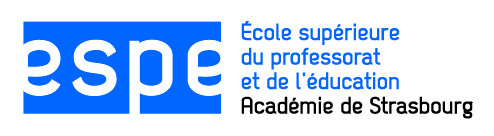 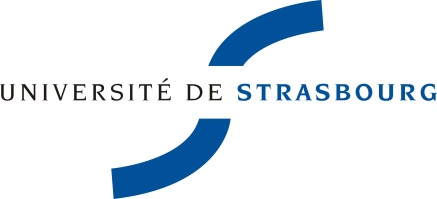 